СОГЛАСОВАНОИнформационно-методический центрКировского района Санкт-Петербурга________________С.И. Хазова«____» _______________ 2022 г.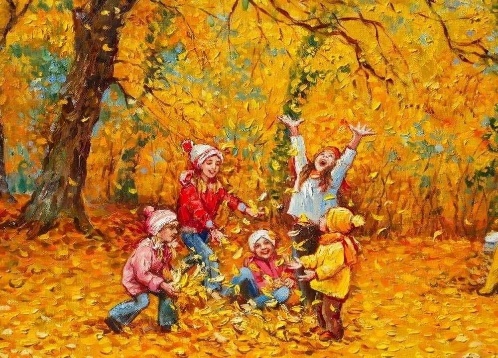 Администрация Кировского района Санкт-ПетербургаОтдел образованияИнформационно-методический центрКировского района Санкт-ПетербургаИнформационная страница (октябрь 2022 года)Праздники октября:1 октября – международный день пожилых людей, международный день музыки; 4 октября – всемирный день животных;5 октября – день учителя;7 октября – день вежливых людей, день улыбки; 11октября – всемирный день девочек;15 октября-всемирный день мытья рук;16 октября – всемирный день хлеба, всемирный деньздорового питания;19 октября-день новых друзей;20 октября – международный день повара;25 октября-международный день художника;28 октября - международный день анимации.Поздравляем:Федорову М.В., воспитателя ГБДОУ 65, призера регионального этапа X Всероссийского конкурса «Воспитатели России» 2022.Благодарим:Администрацию и педагогический коллектив ДОУ 73 (заведующий Иващенко Л.В., старший воспитатель Лукьянова Ю.А.) за организацию и проведение районного семинара «Здоровьесберегающие технологии реализации образовательного процесса в детском саду»;Администрацию и педагогический коллектив ДОУ 19 (заведующий Ракутина Е.В., заместитель заведующего по УВР Гавриляк З.Н.) за организацию и проведение районного семинара «Современные образовательные технологии проектирования здоровьесозидающей и безопасной среды детского сада»УТВЕРЖДАЮОтдел образования администрацииКировского района Санкт-Петербурга___________________ Ю.В. Ступак«__» _____________________ 2022 г.Повышение эффективности управления и оптимизация взаимодействия образовательных учрежденийПовышение эффективности управления и оптимизация взаимодействия образовательных учрежденийПовышение эффективности управления и оптимизация взаимодействия образовательных учрежденийПовышение эффективности управления и оптимизация взаимодействия образовательных учрежденийПовышение эффективности управления и оптимизация взаимодействия образовательных учрежденийПовышение эффективности управления и оптимизация взаимодействия образовательных учрежденийСодержание работыДатаВремяМестоОтветственныйПлан совместной работы ОО, ИМЦ и ДОУПлан совместной работы ОО, ИМЦ и ДОУПлан совместной работы ОО, ИМЦ и ДОУПлан совместной работы ОО, ИМЦ и ДОУПлан совместной работы ОО, ИМЦ и ДОУПлан совместной работы ОО, ИМЦ и ДОУ1Фестиваль педагогических идей. Открытие Конкурса педагогических достижений в Кировском районе в 2022-2023 учебном годубудет сообщено дополнительнобудет сообщено дополнительнобудет сообщено дополнительноКазанцева Ю.Г.Хазова С.И.Серебрякова И.В.Громовая М.А.2Внешняя оценка качестваработы системы дошкольногообразования в рамкахМониторинга качествадошкольного образования(МКДО-2022)По   региональному графикуПо   региональному графикуПо   региональному графикуСавинова Е.Н.Смолякова М.Г.Совещания и семинары заведующих ДОУСовещания и семинары заведующих ДОУСовещания и семинары заведующих ДОУСовещания и семинары заведующих ДОУСовещания и семинары заведующих ДОУСовещания и семинары заведующих ДОУ1Информационное совещание заведующих ДОУбудет сообщено дополнительнобудет сообщено дополнительнобудет сообщено дополнительноСавинова Е.Н.Совещания и семинары старших воспитателей ДОУСовещания и семинары старших воспитателей ДОУСовещания и семинары старших воспитателей ДОУСовещания и семинары старших воспитателей ДОУСовещания и семинары старших воспитателей ДОУСовещания и семинары старших воспитателей ДОУ1Совещание старших воспитателей «Дополнительное образование в системе дошкольного образования»13.1011. 00ИМЦзал ДОУМалина Т.В.Васильева И.Н.Петрова И.В.Никитина М.С.2Тренинг профессионального роста для начинающих старших воспитателей «Нормативно-правовое обеспечение деятельности ДОУ»12.1011.00ИМЦСмолякова М.Г.КонсультацииКонсультацииКонсультацииКонсультацииКонсультацииКонсультации1Консультации по вопросам регламентации деятельности учреждений образованияпонедельник14.00-18.00ООСавинова Е.Н.2Индивидуальные консультации для старших воспитателей по вопросам воспитания и образования детей дошкольного возраставторникчетверг14.00-17.0011.00-13.0014.00-17.0011.00-13.0014.00-17.0011.00-13.0014.00-17.0011.00-13.0014.00-17.0011.00-13.00ИМЦИМЦЦыркина Л.Ф.2Индивидуальные консультации для старших воспитателей по вопросам воспитания и образования детей дошкольного возрастасредапятница(по согласованию)11.00-13.0014.00-16.0011.00-13.0014.00-16.0011.00-13.0014.00-16.0011.00-13.0014.00-16.0011.00-13.0014.00-16.00ИМЦИМЦСмолякова М.Г.Аттестация педагогических работниковАттестация педагогических работниковАттестация педагогических работниковАттестация педагогических работниковАттестация педагогических работниковАттестация педагогических работниковАттестация педагогических работниковАттестация педагогических работниковАттестация педагогических работниковАттестация педагогических работниковАттестация педагогических работников1Индивидуальные консультации по аттестации педагогических работниковвторникчетверг11.00-17.0014.00-17.0011.00-17.0014.00-17.0011.00-17.0014.00-17.0011.00-17.0014.00-17.0011.00-17.0014.00-17.00по предваритель-ной записи 753-79-37Сохина А.Х.Сохина А.Х.2 Прием индивидуальных папоксредапо  графикупо  графикупо  графикупо  графикупо  графикуСПБГБУ «Центр аттестации и мониторинга»Сохина А.Х.Сохина А.Х.Комиссия по комплектованию ОУ Кировского района Санкт-Петербурга, реализующих основную образовательную программу дошкольного образованияКомиссия по комплектованию ОУ Кировского района Санкт-Петербурга, реализующих основную образовательную программу дошкольного образованияКомиссия по комплектованию ОУ Кировского района Санкт-Петербурга, реализующих основную образовательную программу дошкольного образованияКомиссия по комплектованию ОУ Кировского района Санкт-Петербурга, реализующих основную образовательную программу дошкольного образованияКомиссия по комплектованию ОУ Кировского района Санкт-Петербурга, реализующих основную образовательную программу дошкольного образованияКомиссия по комплектованию ОУ Кировского района Санкт-Петербурга, реализующих основную образовательную программу дошкольного образованияКомиссия по комплектованию ОУ Кировского района Санкт-Петербурга, реализующих основную образовательную программу дошкольного образованияКомиссия по комплектованию ОУ Кировского района Санкт-Петербурга, реализующих основную образовательную программу дошкольного образованияКомиссия по комплектованию ОУ Кировского района Санкт-Петербурга, реализующих основную образовательную программу дошкольного образованияКомиссия по комплектованию ОУ Кировского района Санкт-Петербурга, реализующих основную образовательную программу дошкольного образованияКомиссия по комплектованию ОУ Кировского района Санкт-Петербурга, реализующих основную образовательную программу дошкольного образования1Выдача направлений в дошкольные образовательные учреждениявторникчетверг14.00-18.0010.00-13.0014.00-18.0010.00-13.0014.00-18.0010.00-13.0014.00-18.0010.00-13.0014.00-18.0010.00-13.00ИМЦСавинова Е.Н.Савинова Е.Н.ЦОКОЦОКОЦОКОЦОКОЦОКОЦОКОЦОКОЦОКОЦОКОЦОКОЦОКО1Внутренний мониторингкачества дошкольногообразования в ДОО в рамкахМониторинга качествадошкольного образования(МКДО-2022)01.10-21.1001.10-21.1001.10-21.1001.10-21.1001.10-21.1001.10-21.10ДОУ 2,22,63Смолякова М.Г.КоординаторыДОО 2,22,63Смолякова М.Г.КоординаторыДОО 2,22,632Внешняя оценка качестваработы системы дошкольногообразования в рамкахМониторинга качествадошкольного образования(МКДО-2022)По   региональному графикуПо   региональному графикуПо   региональному графикуПо   региональному графикуПо   региональному графикуПо   региональному графикуПо   региональному графикуСмолякова М.Г.Смолякова М.Г.ИНДИВИДУАЛЬНЫЙ ОБРАЗОВАТЕЛЬНЫЙ МАРШРУТ. АИС «КОНСТРУКТОР»ИНДИВИДУАЛЬНЫЙ ОБРАЗОВАТЕЛЬНЫЙ МАРШРУТ. АИС «КОНСТРУКТОР»ИНДИВИДУАЛЬНЫЙ ОБРАЗОВАТЕЛЬНЫЙ МАРШРУТ. АИС «КОНСТРУКТОР»ИНДИВИДУАЛЬНЫЙ ОБРАЗОВАТЕЛЬНЫЙ МАРШРУТ. АИС «КОНСТРУКТОР»ИНДИВИДУАЛЬНЫЙ ОБРАЗОВАТЕЛЬНЫЙ МАРШРУТ. АИС «КОНСТРУКТОР»ИНДИВИДУАЛЬНЫЙ ОБРАЗОВАТЕЛЬНЫЙ МАРШРУТ. АИС «КОНСТРУКТОР»ИНДИВИДУАЛЬНЫЙ ОБРАЗОВАТЕЛЬНЫЙ МАРШРУТ. АИС «КОНСТРУКТОР»ИНДИВИДУАЛЬНЫЙ ОБРАЗОВАТЕЛЬНЫЙ МАРШРУТ. АИС «КОНСТРУКТОР»ИНДИВИДУАЛЬНЫЙ ОБРАЗОВАТЕЛЬНЫЙ МАРШРУТ. АИС «КОНСТРУКТОР»ИНДИВИДУАЛЬНЫЙ ОБРАЗОВАТЕЛЬНЫЙ МАРШРУТ. АИС «КОНСТРУКТОР»ИНДИВИДУАЛЬНЫЙ ОБРАЗОВАТЕЛЬНЫЙ МАРШРУТ. АИС «КОНСТРУКТОР»1Консультации для педагоговпонедельник понедельник 13.00-15.0013.00-15.0013.00-15.00ИМЦИМЦГромовая М.А.Громовая М.А.2Диагностикапрофессиональныхкомпетенций (по списку)03.10-15.1103.10-15.11В дистанционном форматеВ дистанционном форматеВ дистанционном форматеhttps://iom.spbappo.ru/login/index.php https://iom.spbappo.ru/login/index.php Громовая М.А.Громовая М.А.ИННОВАЦИОННАЯ И ОПЫТНО-ЭКСПЕРИМЕНТАЛЬНАЯ РАБОТА ДОУКИРОВСКОГО РАЙОНАИННОВАЦИОННАЯ И ОПЫТНО-ЭКСПЕРИМЕНТАЛЬНАЯ РАБОТА ДОУКИРОВСКОГО РАЙОНАИННОВАЦИОННАЯ И ОПЫТНО-ЭКСПЕРИМЕНТАЛЬНАЯ РАБОТА ДОУКИРОВСКОГО РАЙОНАИННОВАЦИОННАЯ И ОПЫТНО-ЭКСПЕРИМЕНТАЛЬНАЯ РАБОТА ДОУКИРОВСКОГО РАЙОНАИННОВАЦИОННАЯ И ОПЫТНО-ЭКСПЕРИМЕНТАЛЬНАЯ РАБОТА ДОУКИРОВСКОГО РАЙОНАИННОВАЦИОННАЯ И ОПЫТНО-ЭКСПЕРИМЕНТАЛЬНАЯ РАБОТА ДОУКИРОВСКОГО РАЙОНАИННОВАЦИОННАЯ И ОПЫТНО-ЭКСПЕРИМЕНТАЛЬНАЯ РАБОТА ДОУКИРОВСКОГО РАЙОНАИННОВАЦИОННАЯ И ОПЫТНО-ЭКСПЕРИМЕНТАЛЬНАЯ РАБОТА ДОУКИРОВСКОГО РАЙОНАИННОВАЦИОННАЯ И ОПЫТНО-ЭКСПЕРИМЕНТАЛЬНАЯ РАБОТА ДОУКИРОВСКОГО РАЙОНАИННОВАЦИОННАЯ И ОПЫТНО-ЭКСПЕРИМЕНТАЛЬНАЯ РАБОТА ДОУКИРОВСКОГО РАЙОНАИННОВАЦИОННАЯ И ОПЫТНО-ЭКСПЕРИМЕНТАЛЬНАЯ РАБОТА ДОУКИРОВСКОГО РАЙОНА1Индивидуальные консультации по вопросам реализации в ОУ инновационной деятельностипо предварительной записиfedorchyknmc@mail.ru  по предварительной записиfedorchyknmc@mail.ru  по предварительной записиfedorchyknmc@mail.ru  по предварительной записиfedorchyknmc@mail.ru  по предварительной записиfedorchyknmc@mail.ru  по предварительной записиfedorchyknmc@mail.ru  ИМЦИМЦВанина Э.В.Федорчук О.Ф.2Тематическая консультация дляпедагогов – участников конкурсанаучно-методических статей врамках XIII Педагогических чтений «Учимся вместе: новые форматы для новых результатов» (дистанционно, ссылка будет опубликована на сайте ИМЦ в день проведения)18.1018.1018.1018.1016.0016.00дистанционнодистанционноФедорчук О.Ф.3Заседание Координационного совета по модернизации системыобразования Кировского районабудет сообщено дополнительнобудет сообщено дополнительнобудет сообщено дополнительнобудет сообщено дополнительнобудет сообщено дополнительнобудет сообщено дополнительноИМЦИМЦПетренко И.В.Хазова С.И.4Семинар для ОУ и ДОУ района – опорных площадок развития системы образования Кировского района Санкт-Петербурга (первый год работы) «Технологии организации инновационной деятельности в учреждении»26.1026.1026.1015.3015.3015.30ИМЦИМЦФедорчук О.Ф.Ванина Э.В.5Индивидуальные консультационные встречи сОУ и ДОУ района – опорными площадками развития системы образования Кировского района Санкт-Петербурга (второй год работы). Обсуждение подготовки итоговых продуктов деятельности площадкипо отдельному графику (по согласованию)по отдельному графику (по согласованию)по отдельному графику (по согласованию)по отдельному графику (по согласованию)по отдельному графику (по согласованию)по отдельному графику (по согласованию)ИМЦИМЦФедорчук О.Ф.Ванина Э.В.ЗДОРОВЬЕСОЗИДАЮЩАЯ ДЕЯТЕЛЬНОСТЬ ДОУЗДОРОВЬЕСОЗИДАЮЩАЯ ДЕЯТЕЛЬНОСТЬ ДОУЗДОРОВЬЕСОЗИДАЮЩАЯ ДЕЯТЕЛЬНОСТЬ ДОУЗДОРОВЬЕСОЗИДАЮЩАЯ ДЕЯТЕЛЬНОСТЬ ДОУЗДОРОВЬЕСОЗИДАЮЩАЯ ДЕЯТЕЛЬНОСТЬ ДОУЗДОРОВЬЕСОЗИДАЮЩАЯ ДЕЯТЕЛЬНОСТЬ ДОУЗДОРОВЬЕСОЗИДАЮЩАЯ ДЕЯТЕЛЬНОСТЬ ДОУЗДОРОВЬЕСОЗИДАЮЩАЯ ДЕЯТЕЛЬНОСТЬ ДОУЗДОРОВЬЕСОЗИДАЮЩАЯ ДЕЯТЕЛЬНОСТЬ ДОУЗДОРОВЬЕСОЗИДАЮЩАЯ ДЕЯТЕЛЬНОСТЬ ДОУЗДОРОВЬЕСОЗИДАЮЩАЯ ДЕЯТЕЛЬНОСТЬ ДОУ1Индивидуальные консультации по вопросам реализации в ДОУ здоровьесозидающейдеятельностипо согласованиюtvkot2010@mail.ru   по согласованиюtvkot2010@mail.ru   по согласованиюtvkot2010@mail.ru   по согласованиюtvkot2010@mail.ru   по согласованиюtvkot2010@mail.ru   по согласованиюtvkot2010@mail.ru   ЦИКкаб.27ЦИКкаб.27Кот Т.В.2Индивидуальные консультации по вопросам участия ДОУ и педагогов района в конкурсном движении здоровьесозидающей направленностипо согласованиюtvkot2010@mail.ru по согласованиюtvkot2010@mail.ru по согласованиюtvkot2010@mail.ru по согласованиюtvkot2010@mail.ru по согласованиюtvkot2010@mail.ru по согласованиюtvkot2010@mail.ru ЦИКкаб.27ЦИКкаб.27Кот Т.В.ПЕРЕХОД К НОВОМУ КАЧЕСТВУ СОДЕРЖАНИЯ, ФОРМ И ТЕХНОЛОГИЙ ОБРАЗОВАНИЯПЕРЕХОД К НОВОМУ КАЧЕСТВУ СОДЕРЖАНИЯ, ФОРМ И ТЕХНОЛОГИЙ ОБРАЗОВАНИЯПЕРЕХОД К НОВОМУ КАЧЕСТВУ СОДЕРЖАНИЯ, ФОРМ И ТЕХНОЛОГИЙ ОБРАЗОВАНИЯПЕРЕХОД К НОВОМУ КАЧЕСТВУ СОДЕРЖАНИЯ, ФОРМ И ТЕХНОЛОГИЙ ОБРАЗОВАНИЯПЕРЕХОД К НОВОМУ КАЧЕСТВУ СОДЕРЖАНИЯ, ФОРМ И ТЕХНОЛОГИЙ ОБРАЗОВАНИЯПЕРЕХОД К НОВОМУ КАЧЕСТВУ СОДЕРЖАНИЯ, ФОРМ И ТЕХНОЛОГИЙ ОБРАЗОВАНИЯПЕРЕХОД К НОВОМУ КАЧЕСТВУ СОДЕРЖАНИЯ, ФОРМ И ТЕХНОЛОГИЙ ОБРАЗОВАНИЯПЕРЕХОД К НОВОМУ КАЧЕСТВУ СОДЕРЖАНИЯ, ФОРМ И ТЕХНОЛОГИЙ ОБРАЗОВАНИЯПЕРЕХОД К НОВОМУ КАЧЕСТВУ СОДЕРЖАНИЯ, ФОРМ И ТЕХНОЛОГИЙ ОБРАЗОВАНИЯПЕРЕХОД К НОВОМУ КАЧЕСТВУ СОДЕРЖАНИЯ, ФОРМ И ТЕХНОЛОГИЙ ОБРАЗОВАНИЯПЕРЕХОД К НОВОМУ КАЧЕСТВУ СОДЕРЖАНИЯ, ФОРМ И ТЕХНОЛОГИЙ ОБРАЗОВАНИЯТворческие группыТворческие группыТворческие группыТворческие группыТворческие группыТворческие группыТворческие группыТворческие группыТворческие группыТворческие группыТворческие группы1Заседание творческой группы «Система наставничества в ДОО»21.1011.0011.0011.0011.0011.00ИМЦСмолякова М.Г.Смолякова М.Г.2Заседание творческой группы  «Расти малыш»25.1013.3013.3013.3013.3013.30ДОУ46 пр.Народногоополчения179Андреева Т.А.Цыркина Л.Ф.Андреева Т.А.Цыркина Л.Ф.3Заседание творческой группы «Наполним мир музыкой»21.1013.3013.3013.3013.3013.30ДОУ 33(Дачный пр., 3/3)Бутрик Л.В.Цыркина Л.Ф.Бутрик Л.В.Цыркина Л.Ф.4Заседание творческой группы  «Экономическая азбука для дошкольников»27.1013.3013.3013.3013.3013.30ДОУ 19Ершова Л.Л.Смолякова М.Г.Ершова Л.Л.Смолякова М.Г.5Заседание творческой группы  «Мультимир дошкольника»19.1013.3013.3013.3013.3013.30ДОУ 23Лобова Н.Н.Смолякова М.Г.Лобова Н.Н.Смолякова М.Г.6Заседание творческой группы «Как вырастить здорового ребенка»20.1013.3013.3013.3013.3013.30ДОУ 36пр. Стачек 16 2 корпусТаланова Ю.О.Смолякова М.Г.Таланова Ю.О.Смолякова М.Г.РМО для педагоговРМО для педагоговРМО для педагоговРМО для педагоговРМО для педагоговРМО для педагоговРМО для педагоговРМО для педагоговРМО для педагоговРМО для педагоговРМО для педагогов1МО инструкторов по физической культуре 13.1013.3013.3013.3013.3013.30ИМЦ зал ДОУЗверева Е.Б.Малина Т.В.Зверева Е.Б.Малина Т.В.2МО музыкальных руководителей20.1013.3013.3013.3013.3013.30ИМЦзал ДОУЦыркина Л.Ф.Москалец Л.В.Рыжова М.А.Мирошниченко Е.Г.Вдовина А.А.Цыркина Л.Ф.Москалец Л.В.Рыжова М.А.Мирошниченко Е.Г.Вдовина А.А.3МО педагогов коррекционных групп «Педагогические интерактивные технологии развития речи детей с ТНР»27.1013.3013.3013.3013.3013.30ДОУ 57Захарова Е.В.Малина Т.В.Бобровская Д.В.Захарова Е.В.Малина Т.В.Бобровская Д.В.4МО воспитателей раннего возраста. Семинар «Особенности реализации воспитательного процесса в группах раннеговозраста»27.1013.3013.3013.3013.3013.30ИМЦзал ДОУЦыркина Л.Ф.Дерябкина О.А.Цыркина Л.Ф.Дерябкина О.А.Постоянно действующие семинарыПостоянно действующие семинарыПостоянно действующие семинарыПостоянно действующие семинарыПостоянно действующие семинарыПостоянно действующие семинарыПостоянно действующие семинарыПостоянно действующие семинарыПостоянно действующие семинарыПостоянно действующие семинарыПостоянно действующие семинары11ПДС «Опыт духовно-нравственного развития и воспитания детей в системе дошкольного образования».Семинар «Задачи духовно-нравственного развития личности на основе духовно-нравственных и социокультурных ценностей, принятых в обществе»ПДС «Опыт духовно-нравственного развития и воспитания детей в системе дошкольного образования».Семинар «Задачи духовно-нравственного развития личности на основе духовно-нравственных и социокультурных ценностей, принятых в обществе»12.1014.0014.0014.00ДПЦул.Возрожде-ния, 6протоиерейВладимир(Гончаренко)Директор Духовно-просветительскогоцентра КировскогоблагочинияЦыркина Л.Ф.протоиерейВладимир(Гончаренко)Директор Духовно-просветительскогоцентра КировскогоблагочинияЦыркина Л.Ф.22ПДС «Школа профессионального развития» для молодых и малоопытных воспитателей.Выстраивание партнерских взаимоотношений с родителями воспитанников. Организация дистанционного взаимодействия с семьями воспитанников»ПДС «Школа профессионального развития» для молодых и малоопытных воспитателей.Выстраивание партнерских взаимоотношений с родителями воспитанников. Организация дистанционного взаимодействия с семьями воспитанников»20.10 группа121.10 группа213.3013.3013.30ДОУ 60пр.Ветеранов 112/3Захарова Е.В.Захарова Е.В.33ПДС для старших воспитателей «Оценка качества: от и до»ПДС для старших воспитателей «Оценка качества: от и до»28.1013.0013.0013.00ИМЦСмолякова М.Г.Смолякова М.Г.ОРГАНИЗАЦИОННО-МЕТОДИЧЕСКОЕ СОПРОВОЖДЕНИЕ ПРОФЕССИОНАЛЬНЫХ И ДЕТСКИХ КОНКУРСОВОРГАНИЗАЦИОННО-МЕТОДИЧЕСКОЕ СОПРОВОЖДЕНИЕ ПРОФЕССИОНАЛЬНЫХ И ДЕТСКИХ КОНКУРСОВОРГАНИЗАЦИОННО-МЕТОДИЧЕСКОЕ СОПРОВОЖДЕНИЕ ПРОФЕССИОНАЛЬНЫХ И ДЕТСКИХ КОНКУРСОВОРГАНИЗАЦИОННО-МЕТОДИЧЕСКОЕ СОПРОВОЖДЕНИЕ ПРОФЕССИОНАЛЬНЫХ И ДЕТСКИХ КОНКУРСОВОРГАНИЗАЦИОННО-МЕТОДИЧЕСКОЕ СОПРОВОЖДЕНИЕ ПРОФЕССИОНАЛЬНЫХ И ДЕТСКИХ КОНКУРСОВОРГАНИЗАЦИОННО-МЕТОДИЧЕСКОЕ СОПРОВОЖДЕНИЕ ПРОФЕССИОНАЛЬНЫХ И ДЕТСКИХ КОНКУРСОВОРГАНИЗАЦИОННО-МЕТОДИЧЕСКОЕ СОПРОВОЖДЕНИЕ ПРОФЕССИОНАЛЬНЫХ И ДЕТСКИХ КОНКУРСОВОРГАНИЗАЦИОННО-МЕТОДИЧЕСКОЕ СОПРОВОЖДЕНИЕ ПРОФЕССИОНАЛЬНЫХ И ДЕТСКИХ КОНКУРСОВОРГАНИЗАЦИОННО-МЕТОДИЧЕСКОЕ СОПРОВОЖДЕНИЕ ПРОФЕССИОНАЛЬНЫХ И ДЕТСКИХ КОНКУРСОВОРГАНИЗАЦИОННО-МЕТОДИЧЕСКОЕ СОПРОВОЖДЕНИЕ ПРОФЕССИОНАЛЬНЫХ И ДЕТСКИХ КОНКУРСОВОРГАНИЗАЦИОННО-МЕТОДИЧЕСКОЕ СОПРОВОЖДЕНИЕ ПРОФЕССИОНАЛЬНЫХ И ДЕТСКИХ КОНКУРСОВ Конкурс педагогических достижений Конкурс педагогических достижений Конкурс педагогических достижений Конкурс педагогических достижений Конкурс педагогических достижений Конкурс педагогических достижений Конкурс педагогических достижений Конкурс педагогических достижений Конкурс педагогических достижений Конкурс педагогических достижений Конкурс педагогических достижений1Фестиваль педагогических идей. Открытие Конкурса педагогических достижений в Кировском районе в 2022-2023 учебном годуФестиваль педагогических идей. Открытие Конкурса педагогических достижений в Кировском районе в 2022-2023 учебном годубудет сообщено дополнительнобудет сообщено дополнительнобудет сообщено дополнительнобудет сообщено дополнительнобудет сообщено дополнительнобудет сообщено дополнительнобудет сообщено дополнительноКазанцева Ю.Г.Хазова С.И.Серебрякова И.В.Громовая М.А.2Прием документов(в электронном виде)на конкурс в номинации«Учитель здоровья»(«Воспитатель ДОУ»)Прием документов(в электронном виде)на конкурс в номинации«Учитель здоровья»(«Воспитатель ДОУ»)будет сообщено дополнительноtvkot2010@mail.ru   будет сообщено дополнительноtvkot2010@mail.ru   будет сообщено дополнительноtvkot2010@mail.ru   будет сообщено дополнительноtvkot2010@mail.ru   будет сообщено дополнительноtvkot2010@mail.ru   будет сообщено дополнительноtvkot2010@mail.ru   будет сообщено дополнительноtvkot2010@mail.ru   Кот Т.В.ПОВЫШЕНИЕ ЭФФЕКТИВНОСТИ КАДРОВОГО ОБЕСПЕЧЕНИЯ ОБРАЗОВАНИЯПОВЫШЕНИЕ ЭФФЕКТИВНОСТИ КАДРОВОГО ОБЕСПЕЧЕНИЯ ОБРАЗОВАНИЯПОВЫШЕНИЕ ЭФФЕКТИВНОСТИ КАДРОВОГО ОБЕСПЕЧЕНИЯ ОБРАЗОВАНИЯПОВЫШЕНИЕ ЭФФЕКТИВНОСТИ КАДРОВОГО ОБЕСПЕЧЕНИЯ ОБРАЗОВАНИЯПОВЫШЕНИЕ ЭФФЕКТИВНОСТИ КАДРОВОГО ОБЕСПЕЧЕНИЯ ОБРАЗОВАНИЯПОВЫШЕНИЕ ЭФФЕКТИВНОСТИ КАДРОВОГО ОБЕСПЕЧЕНИЯ ОБРАЗОВАНИЯПОВЫШЕНИЕ ЭФФЕКТИВНОСТИ КАДРОВОГО ОБЕСПЕЧЕНИЯ ОБРАЗОВАНИЯПОВЫШЕНИЕ ЭФФЕКТИВНОСТИ КАДРОВОГО ОБЕСПЕЧЕНИЯ ОБРАЗОВАНИЯПОВЫШЕНИЕ ЭФФЕКТИВНОСТИ КАДРОВОГО ОБЕСПЕЧЕНИЯ ОБРАЗОВАНИЯПОВЫШЕНИЕ ЭФФЕКТИВНОСТИ КАДРОВОГО ОБЕСПЕЧЕНИЯ ОБРАЗОВАНИЯПОВЫШЕНИЕ ЭФФЕКТИВНОСТИ КАДРОВОГО ОБЕСПЕЧЕНИЯ ОБРАЗОВАНИЯКурсы повышения квалификации по программе ИМЦКурсы повышения квалификации по программе ИМЦКурсы повышения квалификации по программе ИМЦКурсы повышения квалификации по программе ИМЦКурсы повышения квалификации по программе ИМЦКурсы повышения квалификации по программе ИМЦКурсы повышения квалификации по программе ИМЦКурсы повышения квалификации по программе ИМЦКурсы повышения квалификации по программе ИМЦКурсы повышения квалификации по программе ИМЦКурсы повышения квалификации по программе ИМЦ1Курсы повышенияквалификации по программе«Основы профессиональнойуспешности педагогов ДОУ вконтексте современныхтенденций развитиядошкольного образования»Курсы повышенияквалификации по программе«Основы профессиональнойуспешности педагогов ДОУ вконтексте современныхтенденций развитиядошкольного образования»04.1011.1018.1025.1004.1011.1018.1025.1004.1011.1018.1025.1010.00ИМЦ(зал ДОУ)ИМЦ(зал ДОУ)ИМЦ(зал ДОУ)Лычаева А.Г.2Курсы повышенияквалификации по программе«Коммуникативная культурапедагога как компонентповышения качестваобразования дошкольнойобразовательной организации»Курсы повышенияквалификации по программе«Коммуникативная культурапедагога как компонентповышения качестваобразования дошкольнойобразовательной организации»19.1026.1019.1026.1019.1026.1010.00ИМЦИМЦИМЦЛычаева А.Г.3Курсы повышенияквалификации по программе«Разработка и созданиеэлектронных образовательныхресурсов (ЭОР)»Курсы повышенияквалификации по программе«Разработка и созданиеэлектронных образовательныхресурсов (ЭОР)»04.1011.1018.1027.1004.1011.1018.1027.1004.1011.1018.1027.1016.30ОУ СОШ 277пр.Ветеранов,14ОУ СОШ 277пр.Ветеранов,14ОУ СОШ 277пр.Ветеранов,14Лычаева А.Г.4Курсы повышенияквалификации по программе«Особенности организацииобразовательной деятельностипо профилактике детскогодорожно-транспортноготравматизма»Курсы повышенияквалификации по программе«Особенности организацииобразовательной деятельностипо профилактике детскогодорожно-транспортноготравматизма»10.1024.1010.1024.1010.1024.1010.00ЦДЮТТЦДЮТТЦДЮТТЛычаева А.Г.ЦДЮТТЦДЮТТЦДЮТТЦДЮТТЦДЮТТЦДЮТТУчебно-воспитательные мероприятия для воспитанников дошкольных образовательных учреждений районапо предупреждению детского дорожно-транспортного травматизма и безопасности дорожного движенияУчебно-воспитательные мероприятия для воспитанников дошкольных образовательных учреждений районапо предупреждению детского дорожно-транспортного травматизма и безопасности дорожного движенияУчебно-воспитательные мероприятия для воспитанников дошкольных образовательных учреждений районапо предупреждению детского дорожно-транспортного травматизма и безопасности дорожного движенияУчебно-воспитательные мероприятия для воспитанников дошкольных образовательных учреждений районапо предупреждению детского дорожно-транспортного травматизма и безопасности дорожного движенияУчебно-воспитательные мероприятия для воспитанников дошкольных образовательных учреждений районапо предупреждению детского дорожно-транспортного травматизма и безопасности дорожного движенияУчебно-воспитательные мероприятия для воспитанников дошкольных образовательных учреждений районапо предупреждению детского дорожно-транспортного травматизма и безопасности дорожного движения1Игровая модульная программа по БДД «Маленький пешеход и пассажир» для дошкольников, с использованиеммобильного автокласса03.1010.00ДОУ 60Логинова Н.В.Баканова А.Г.Комиссаренко В.Ю.1Игровая модульная программа по БДД «Маленький пешеход и пассажир» для дошкольников, с использованиеммобильного автокласса07.1010.1012.1010.00ДОУ 38Логинова Н.В.Баканова А.Г.Комиссаренко В.Ю.1Игровая модульная программа по БДД «Маленький пешеход и пассажир» для дошкольников, с использованиеммобильного автокласса17.1019.1024.1010.00ДОУ 57Логинова Н.В.Баканова А.Г.Комиссаренко В.Ю.1Игровая модульная программа по БДД «Маленький пешеход и пассажир» для дошкольников, с использованиеммобильного автокласса26.1031.1010.00ДОУ 40Логинова Н.В.Баканова А.Г.Комиссаренко В.Ю.2Познавательная игровая программа по БДД «Учимся быть пешеходами» для воспитанниковДОУ дошкольного возраставторникпятница10.00ДОУБаканова А.Г.Басов В.В.2Познавательная игровая программа по БДД «Учимся быть пешеходами» для воспитанниковДОУ дошкольного возраста04.1011.1010.00ДОУ 40Баканова А.Г.Басов В.В.2Познавательная игровая программа по БДД «Учимся быть пешеходами» для воспитанниковДОУ дошкольного возраста04.1018.1010.00ДОУ 23Баканова А.Г.Басов В.В.2Познавательная игровая программа по БДД «Учимся быть пешеходами» для воспитанниковДОУ дошкольного возраста14.1010.00ДОУ 52Баканова А.Г.Басов В.В.2Познавательная игровая программа по БДД «Учимся быть пешеходами» для воспитанниковДОУ дошкольного возраста19.1010.00ДОУ 71Баканова А.Г.Басов В.В.2Познавательная игровая программа по БДД «Учимся быть пешеходами» для воспитанниковДОУ дошкольного возраста25.1010.00ДОУ 29Баканова А.Г.Басов В.В.2Познавательная игровая программа по БДД «Учимся быть пешеходами» для воспитанниковДОУ дошкольного возраста28.1010.00ДОУ 52Баканова А.Г.Басов В.В.3Познавательно-игровое занятие по БДД «Я знаю и соблюдаю ПДД» для подготовительных групппятница по графику10.00ДОУБасов В.В.3Познавательно-игровое занятие по БДД «Я знаю и соблюдаю ПДД» для подготовительных групп4.1010.00ДОУ 23Басов В.В.3Познавательно-игровое занятие по БДД «Я знаю и соблюдаю ПДД» для подготовительных групп13.1010.00ДОУ 52Басов В.В.3Познавательно-игровое занятие по БДД «Я знаю и соблюдаю ПДД» для подготовительных групп20.1010.00ДОУ 53Басов В.В.3Познавательно-игровое занятие по БДД «Я знаю и соблюдаю ПДД» для подготовительных групп27.1010.00ДОУ 34Басов В.В.4Фотоконкурс «Мой ребенок-пассажир»13.10-14.1013.10-14.10ЦДЮТТЛогинова Н.В.Бычкова Е.Н.5Городская акция «Засветись»17.10-18.1217.10-18.12ДОУ Логинова Н.В.Организационно-методическое сопровождение деятельности ДОУ районапо профилактике детского дорожно-транспортного травматизма и БДДОрганизационно-методическое сопровождение деятельности ДОУ районапо профилактике детского дорожно-транспортного травматизма и БДДОрганизационно-методическое сопровождение деятельности ДОУ районапо профилактике детского дорожно-транспортного травматизма и БДДОрганизационно-методическое сопровождение деятельности ДОУ районапо профилактике детского дорожно-транспортного травматизма и БДДОрганизационно-методическое сопровождение деятельности ДОУ районапо профилактике детского дорожно-транспортного травматизма и БДДОрганизационно-методическое сопровождение деятельности ДОУ районапо профилактике детского дорожно-транспортного травматизма и БДД1Консультации для лиц, ответственных по БДД в ДОУ по вопросам организации работы по пропаганде БДДВторникЧетверг 14.00-16.00ЦДЮТТБычкова Е.Н.Логинова Н.В.2Семинар-практикум для воспитателей «Использование современных настольно-печатных игр при обучениибезопасности дорожного движения»12.1012.15ДОУ 20Бычкова Е.Н.ЦППСЦППСЦППСЦППСЦППСЦППСЛогопеды ДОУЛогопеды ДОУЛогопеды ДОУЛогопеды ДОУЛогопеды ДОУЛогопеды ДОУ1Заседание РМО учителей-логопедов ДОУ«Театрализованная игра как средство коррекции ОНР удошкольников»18.1012.00ЦППСКоваленко Н.В.2Заседание РМО учителей-логопедов ОУ «Развитиефонетико-фонематическоговосприятия у младшихшкольников»18.1010.15ЦППСКоваленко Н.В.3Заседание РМО учителей-дефектологов ДОУ и ОУ «Направления работы учителя-дефектолога в службе психолого-педагогическогосопровождения образовательного учреждения»18.1014.00ЦППСКоваленко Н.В.4Индивидуальные консультации для учителей-логопедов,учителей-дефектологовсредачетверг10.00-16.00ЦППСКоваленко Н.В.Педагоги-психологи ДОУПедагоги-психологи ДОУПедагоги-психологи ДОУПедагоги-психологи ДОУПедагоги-психологи ДОУПедагоги-психологи ДОУ1Индивидуальные консультации для педагогов-психологов ДОУпятница14.00-17.00ЦППСЗеленина И.Н.2Групповая консультациямолодых специалистов12.1009.00ЦППСЗеленина И.Н.3Заседание РМО«Целеполагание. Планированиедеятельности РМО »14.1011.00ДОУ 17Зеленина И.Н.ТПМПК ОУ, ДОУ  (Территориальная психолого-медико-педагогическая комиссия)ТПМПК ОУ, ДОУ  (Территориальная психолого-медико-педагогическая комиссия)ТПМПК ОУ, ДОУ  (Территориальная психолого-медико-педагогическая комиссия)ТПМПК ОУ, ДОУ  (Территориальная психолого-медико-педагогическая комиссия)ТПМПК ОУ, ДОУ  (Территориальная психолого-медико-педагогическая комиссия)ТПМПК ОУ, ДОУ  (Территориальная психолого-медико-педагогическая комиссия)1Заседание ТПМПК ДОУ13.1027.10с 13.00ЦППСКоваленко Н.В.Рублевская А.С.Полакайнен С.А.Кузнецова О.П.Близниченко О.С.2Диагностика и подготовка к ТПМПКежедневно (запись по тел.758-18-66)09.30-20.00ЦППССпециалисты ЦППС.Конкурсное движениеКонкурсное движениеКонкурсное движениеКонкурсное движениеКонкурсное движениеКонкурсное движение1Районный конкурс рисунков «Чистота- залог здоровья» длявоспитанников ДОУ03-31.1010.00-17.00ЦППСПрокопцова А.С.Шелонина Т.В.